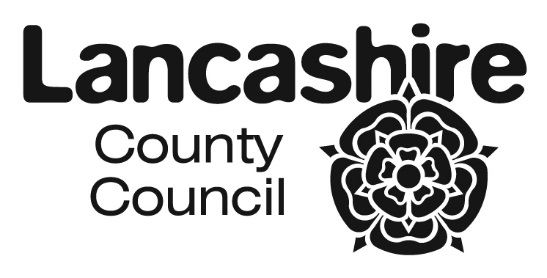 CO-ORDINATED ADMISSION SCHEME FOR LANCASHIRE SCHOOLS AND ACADEMIES 2020/2021SEPTEMBER 2020 INTAKESThe closing dates and offer dates are national statutory requirements. The dates of exchanges of information may on occasion vary slightly by agreement to take into account localised issues associated with workload and / or specific situations affecting a school / academy or a group of establishments. Occasionally delays may occur as neighbouring authorities will be working to different timetables.Where a statutory offer date is on a weekend or public holiday Lancashire's online system will go live on that day allowing online applicants to access their offer. In these circumstances and for paper applications letters will (where workload allows) be issued on the previous working day and are likely to arrive after the online system notifications.SECONDARYPRIMARYDATEACTIONDATEACTION1st September 2019Online application system goes live and requests for paper forms / booklets accepted and considered1st September 2019Online application system goes live and requests for paper forms / booklets accepted and considered31st October 2019Closing date for applications(statutory)15th January 2020Closing date for applications(statutory)4th November 2019Primary schools / academies to forward any paper applications to Area Pupil Access Teams22 November 2019Preferences information exchange with other Local Authorities31 January 2020Preferences information exchange with other Local Authorities2 December 2019Information to be exchanged with Own Admission Authority Schools7th February 2020Information to be exchanged with Own Admission Authority Schools13th December 2019Admission authority to confirm intention to exceed PAN with the LA14th February 2020Admission authority to confirm intention to exceed PAN with the LA27 December 2019Prioritised (ranked) lists back to the Local Authority22th March 2020Prioritised (ranked) lists back to the Local Authority20 January 2020Further exchange of lists with other admission authorities10th February 2020No changes at all can be made to offer letters after this date 1st April 2020No changes at all can be made to offer letters after this date25th February 2020Issue finalised offer lists to secondary schools / academies14th April 2020Issue finalised offer lists to primary schools / academiesMonday 2 March 2020Issue offer letters/emails.(statutory date is 1st March or the next working day) 16th April 2020Issue offer letters/emails(statutory dates)